                                                                                              Obec Trnovec nad Váhom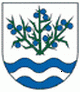 Materiál č. 4 na 4. zasadnutie Obecného zastupiteľstva v Trnovci nad Váhom dňa 30.03.2015K bodu programu 5:„Redakčná rada Trnoveckých novín a Zbor pre občianske záležitosti“1. Dôvodová správaPredkladá: Ing. Július Rábek, starosta obceDôvodová správa k materiálu č. 4 na 4. zasadnutie OZTrnovecké noviny sú ako dvojmesačník vydávané obcou Trnovec nad Váhom. Hlavným šéfredaktorom novín je starosta obce,Ing. Július Rábek a súčasnými členmi redakčnej rady trnoveckých novín sú Edita Bócsová, Katarína Tusková, Štefan Kočiš, Mária Futóová a Iveta Mesárošová. Komisia školstva, mládeže a kultúry na svojom pracovnom zasadnutí dňa 5.3.2015 podala návrh na voľbu členov redakčnej rady, ktorými by po dohode mohli byť členovia kultúrnej komisie a to: Erika Fülöpová, Silvia Hlavatá, Katarína Tusková, Martin Hajdu a Iveta Mesárošová. Šéfredaktorom novín by naďalej bol starosta obce, Ing. Július Rábek.Ďalej Komisia školstva, mládeže a kultúry na svojom zasadnutí uviedla návrh na voľbu členov Zboru pre občianske záležitosti pri Obecnom úrade Trnovec nad Váhom. Komisia odporúča OZ v Trnovci nad Váhom schváliť členov Zboru pre občianske záležitosti v zložení: Katarína Tusková, Lenka Ešeková a Alexandra Takáčová.